             Amatriciana         Ingredients for 4 people: 300 gr of bucatinihalf medium onion 150 grams of bacon300 grams of fresh tomato pulp or canned 40 g of grated pecorino romano 3 tablespoons of  olive oil SaltPepperCut the bacon into cubes and chopped small onion half, while these two ingredients separatelyTo heat the oil in a frying pan to medium heat and let cook until the bacon cubes and the onion cubes will become translucent.. United  off the onions and lower  the flame to a minimum.- Let cook for several minutes until the onion starts to brown.Pour the tomato pulp in a pan and shuffled well. Cook over low heat. Salt, pepper. It 'best not to exceed with the salt at the beginning, especially if you use the bacon may be salty enough of her.Boil pasta in abundant salted water. We are used traditionally bucatini or perciatelli, but it is clear that the sauce is delicious with practically all types of pasta too long or short. 
Drain the pasta  and pour into pan. Stir well and sprinkle with half the grated pecorino. Stir and serve sprinkled with the remaining pecorino.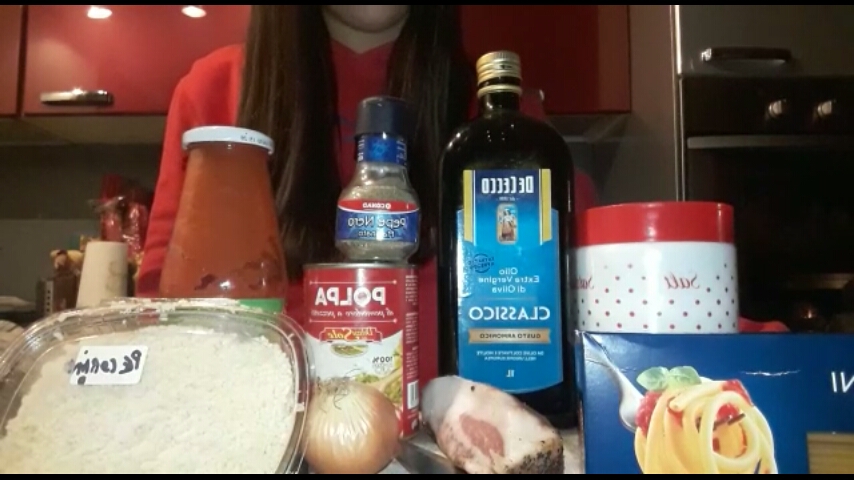 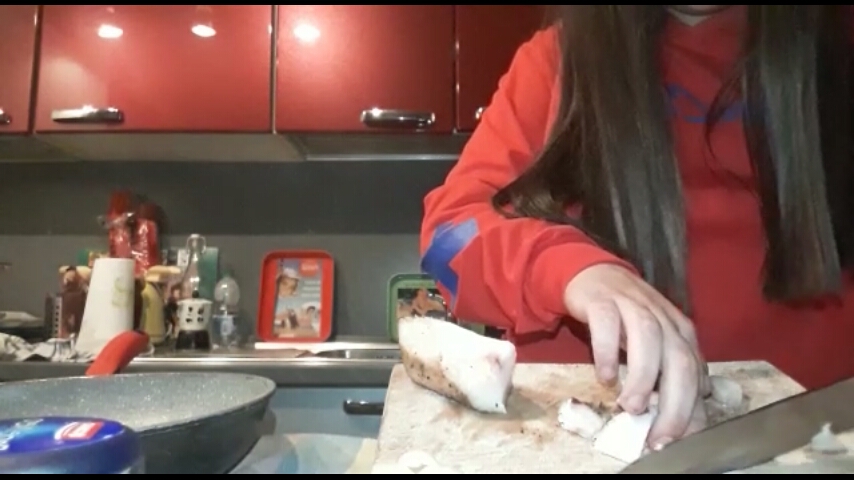 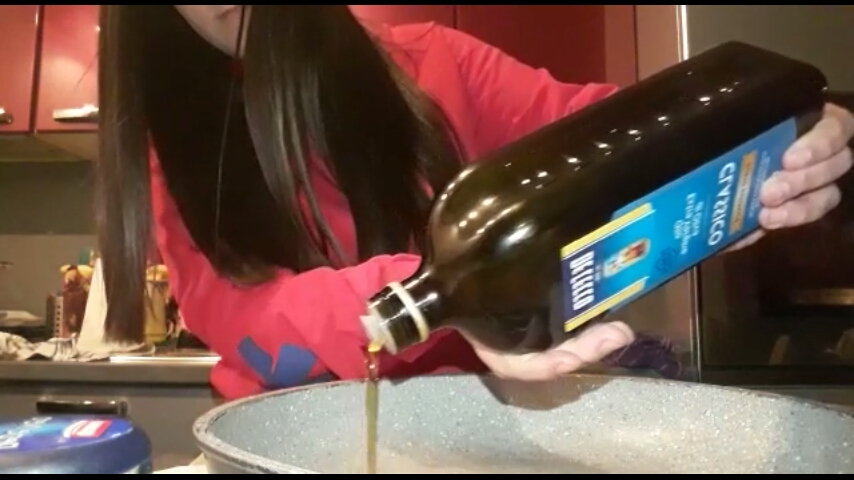 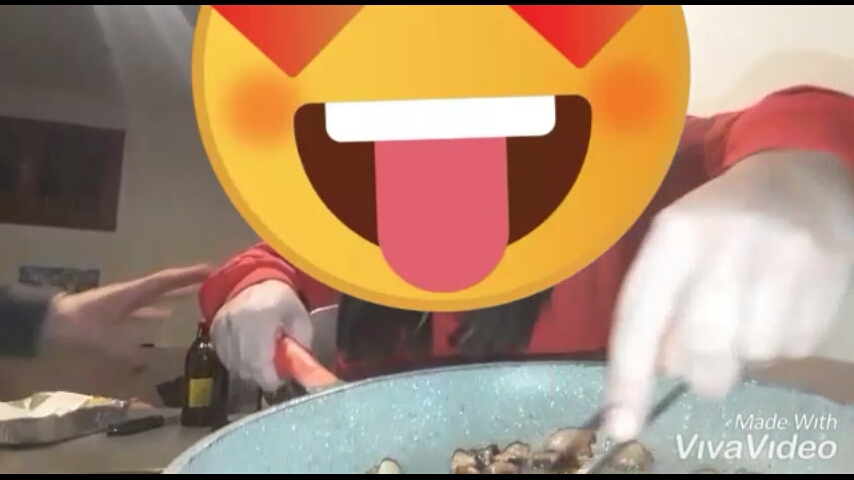 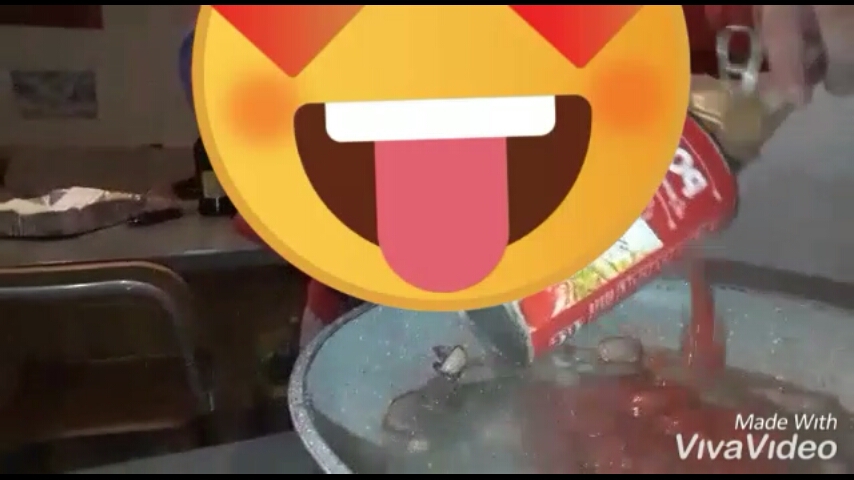 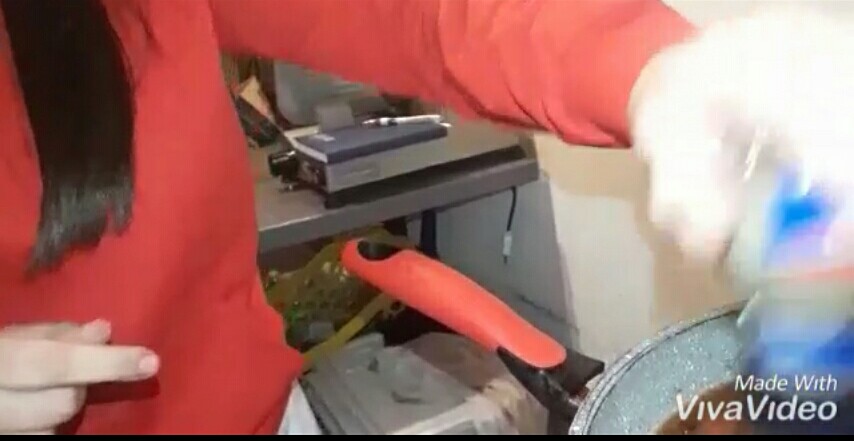 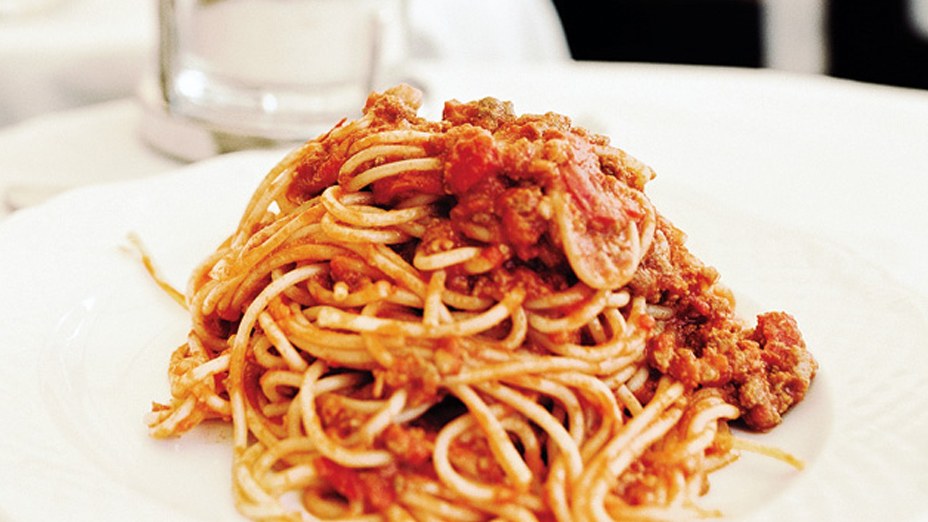 